附件5 试卷分析、成绩分析样例（供参考）试卷分析、成绩分析方法及说明1.可挑选符合课型考试的角度或者突出问题分析，不一定要涵盖表格中所有方面。2.为了减少模板导致的评语格式化，同一性问题，表中提供了意思重复但措词稍有差异的范例，老师可根据范例句式自行组合、调整顺序，选取符合课型考试的语句或用更贴切的词语替代进行描述分析：西安外国语大学总评成绩统计分析与试卷分析西安外国语大学总评成绩统计分析与试卷分析西安外国语大学总评成绩统计分析与试卷分析西安外国语大学总评成绩统计分析与试卷分析西安外国语大学总评成绩统计分析与试卷分析西安外国语大学总评成绩统计分析与试卷分析2018-2019学年2(两学期)2018-2019学年2(两学期)2018-2019学年2(两学期)2018-2019学年2(两学期)2018-2019学年2(两学期)2018-2019学年2(两学期)课程名称XXXX学时216学分12开课院系X语学院任课教师XXX课程序号XXX003.03成绩构成成绩类型分数段90~100分80~89分70~79分60~69分0~59分人数(人)00000百分比上课人数22考试人数000平均分最高分最低分不参与计算未通过原因作弊000不参与计算未通过原因缺考000不参与计算未通过原因取消资格000不参与计算未通过原因缓考000不参与计算学生类别非师范生不参与计算学生类别师范生柱状图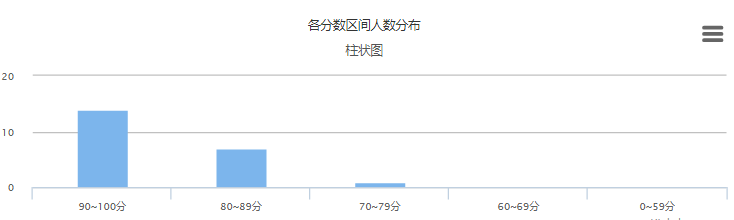 试卷分析本次考试为本期期末考试，试题由五部分组成：词汇、人文知识、阅读理解、英译汉和简答题。从试题内容看，考试兼具成就考试和水平考试的特点，题型多样，考察全面。60%的客观题在一定程度上保证了考试的信度，40%的主观题更有利于考察学生的语言输出能力，提高了考试的效度。题型搭配比例适当，知识点容量较充分。特别是简答题不仅能够考察学生对课文的熟悉程度，同时体现了学生对文学作品的赏析能力，对作品传递的价值观和思想的思辨能力，能够对教学起到积极的反拨作用。本次考试为本期期末考试，试题由五部分组成：词汇、人文知识、阅读理解、英译汉和简答题。从试题内容看，考试兼具成就考试和水平考试的特点，题型多样，考察全面。60%的客观题在一定程度上保证了考试的信度，40%的主观题更有利于考察学生的语言输出能力，提高了考试的效度。题型搭配比例适当，知识点容量较充分。特别是简答题不仅能够考察学生对课文的熟悉程度，同时体现了学生对文学作品的赏析能力，对作品传递的价值观和思想的思辨能力，能够对教学起到积极的反拨作用。本次考试为本期期末考试，试题由五部分组成：词汇、人文知识、阅读理解、英译汉和简答题。从试题内容看，考试兼具成就考试和水平考试的特点，题型多样，考察全面。60%的客观题在一定程度上保证了考试的信度，40%的主观题更有利于考察学生的语言输出能力，提高了考试的效度。题型搭配比例适当，知识点容量较充分。特别是简答题不仅能够考察学生对课文的熟悉程度，同时体现了学生对文学作品的赏析能力，对作品传递的价值观和思想的思辨能力，能够对教学起到积极的反拨作用。本次考试为本期期末考试，试题由五部分组成：词汇、人文知识、阅读理解、英译汉和简答题。从试题内容看，考试兼具成就考试和水平考试的特点，题型多样，考察全面。60%的客观题在一定程度上保证了考试的信度，40%的主观题更有利于考察学生的语言输出能力，提高了考试的效度。题型搭配比例适当，知识点容量较充分。特别是简答题不仅能够考察学生对课文的熟悉程度，同时体现了学生对文学作品的赏析能力，对作品传递的价值观和思想的思辨能力，能够对教学起到积极的反拨作用。本次考试为本期期末考试，试题由五部分组成：词汇、人文知识、阅读理解、英译汉和简答题。从试题内容看，考试兼具成就考试和水平考试的特点，题型多样，考察全面。60%的客观题在一定程度上保证了考试的信度，40%的主观题更有利于考察学生的语言输出能力，提高了考试的效度。题型搭配比例适当，知识点容量较充分。特别是简答题不仅能够考察学生对课文的熟悉程度，同时体现了学生对文学作品的赏析能力，对作品传递的价值观和思想的思辨能力，能够对教学起到积极的反拨作用。总评成绩分析学生卷面成绩总体呈正态分布，高分段（90分以上）有1人，中分段（80-89）11人，低分段（79分以下）有18人，说明试题具有一定区分度，能够区分出不同英语水平的学生。60%的学生成绩分布在80分以下，表明试题有一定难度。从卷面分项成绩看，学生在词汇和人文知识题两部分失分较多；英译汉和阅读理解完成较好；学生在简答题中虽能结合课文罗列论据、切题表达，但句法、词法错误过多。因此在今后的教学中，不仅要注重学生对课文文化背景、作者写作特点，及文学典故的掌握，而且要继续加强语言基本功的提升。学生卷面成绩总体呈正态分布，高分段（90分以上）有1人，中分段（80-89）11人，低分段（79分以下）有18人，说明试题具有一定区分度，能够区分出不同英语水平的学生。60%的学生成绩分布在80分以下，表明试题有一定难度。从卷面分项成绩看，学生在词汇和人文知识题两部分失分较多；英译汉和阅读理解完成较好；学生在简答题中虽能结合课文罗列论据、切题表达，但句法、词法错误过多。因此在今后的教学中，不仅要注重学生对课文文化背景、作者写作特点，及文学典故的掌握，而且要继续加强语言基本功的提升。学生卷面成绩总体呈正态分布，高分段（90分以上）有1人，中分段（80-89）11人，低分段（79分以下）有18人，说明试题具有一定区分度，能够区分出不同英语水平的学生。60%的学生成绩分布在80分以下，表明试题有一定难度。从卷面分项成绩看，学生在词汇和人文知识题两部分失分较多；英译汉和阅读理解完成较好；学生在简答题中虽能结合课文罗列论据、切题表达，但句法、词法错误过多。因此在今后的教学中，不仅要注重学生对课文文化背景、作者写作特点，及文学典故的掌握，而且要继续加强语言基本功的提升。学生卷面成绩总体呈正态分布，高分段（90分以上）有1人，中分段（80-89）11人，低分段（79分以下）有18人，说明试题具有一定区分度，能够区分出不同英语水平的学生。60%的学生成绩分布在80分以下，表明试题有一定难度。从卷面分项成绩看，学生在词汇和人文知识题两部分失分较多；英译汉和阅读理解完成较好；学生在简答题中虽能结合课文罗列论据、切题表达，但句法、词法错误过多。因此在今后的教学中，不仅要注重学生对课文文化背景、作者写作特点，及文学典故的掌握，而且要继续加强语言基本功的提升。学生卷面成绩总体呈正态分布，高分段（90分以上）有1人，中分段（80-89）11人，低分段（79分以下）有18人，说明试题具有一定区分度，能够区分出不同英语水平的学生。60%的学生成绩分布在80分以下，表明试题有一定难度。从卷面分项成绩看，学生在词汇和人文知识题两部分失分较多；英译汉和阅读理解完成较好；学生在简答题中虽能结合课文罗列论据、切题表达，但句法、词法错误过多。因此在今后的教学中，不仅要注重学生对课文文化背景、作者写作特点，及文学典故的掌握，而且要继续加强语言基本功的提升。其他试卷分析描述步骤总体描述说明考试类型：例如属于期中考试，期末考试，水平测试，诊断性测试等（一句即可）试卷分析描述步骤总体描述说明试卷构成：试题包括哪几部分，主观题，客观题比例（一句即可）试卷分析描述步骤具体题型客观题包括……主观题包括…… （例如：试卷包括五部分，客观题题型包括词汇语法，完形填空……；主观题有英译汉，简答题，作文……)试卷分析描述步骤具体题型试卷总体难易度，题型覆盖面试卷分析描述步骤专业术语效度：可具体描述各题型考察的能力（可联系教学大纲、、考试类型，可详细描述） 试卷分析描述步骤专业术语信度：可描述主客观题比例（客观题比例高，可说保证了较好的信度；主观题比例高，可说保证了较好的效度）试卷分析描述步骤专业术语反拨效应：可谈及试题对教学的影响（例如，xxx题型、xxx考试内容对教学有消极或积极的影响等，可详细描述）试卷分析常用模板句式试题由五部分组成：词汇、语法、翻译、阅读理解、作文……试题分为填空题、选择题、判断题、名词解释、简答题、论述题、……既重视了理论知识的考察，又重视了应用能力的考察试题由五部分组成：词汇、语法、翻译、阅读理解、作文……试题分为填空题、选择题、判断题、名词解释、简答题、论述题、……既重视了理论知识的考察，又重视了应用能力的考察试卷分析常用模板句式主、客观题比例各占50%。选择题在一定程度上保证了试卷的信度，而主观题更有利于考察学生的语言输出能力，保证了试题效度主、客观题比例各占50%。选择题在一定程度上保证了试卷的信度，而主观题更有利于考察学生的语言输出能力，保证了试题效度试卷分析常用模板句式从试题内容看，考试兼顾成就考试和水平考试的特点，题型多样，考察多面从试题内容看，考试兼顾成就考试和水平考试的特点，题型多样，考察多面试卷分析常用模板句式试题呈现方式多样化，主/客观题类型丰富；试题题型多样，题量适当试题呈现方式多样化，主/客观题类型丰富；试题题型多样，题量适当试卷分析常用模板句式题型搭配比例基本适当，知识点容量较充分/知识点覆盖较全面，难易度分布较合理题型搭配比例基本适当，知识点容量较充分/知识点覆盖较全面，难易度分布较合理试卷分析常用模板句式命题覆盖各章/单元内容，既全面考核，又突出重点，基础性、创新性并存命题覆盖各章/单元内容，既全面考核，又突出重点，基础性、创新性并存试卷分析常用模板句式试卷既体现了对学生xxx能力的考察，又考察了学生xxx的能力例如：试卷中的词汇、语法题着重对学生语言基础能力的考察，简答题不仅能够考察学生对课文的熟悉程度，同时体现了学生对文学作品的赏析能力，对作品传递的价值观和思想的思辨能力，读后续写题旨在考察学生在读懂短篇小说的基础上，能否结合主题内容进行创意写作试卷既体现了对学生xxx能力的考察，又考察了学生xxx的能力例如：试卷中的词汇、语法题着重对学生语言基础能力的考察，简答题不仅能够考察学生对课文的熟悉程度，同时体现了学生对文学作品的赏析能力，对作品传递的价值观和思想的思辨能力，读后续写题旨在考察学生在读懂短篇小说的基础上，能否结合主题内容进行创意写作试卷分析常用模板句式xxx题对分析问题、解决问题的能力要求较高xxx题对分析问题、解决问题的能力要求较高试卷分析常用模板句式xxx题着眼考察了学生的基本素养/综合应用能力/创新能力/思辨能力xxx题着眼考察了学生的基本素养/综合应用能力/创新能力/思辨能力试卷分析常用模板句式本套试题达到了较高的信度和效度要求本套试题达到了较高的信度和效度要求成绩分析描述步骤总体描述成绩是否呈正态分布，或是正偏态/负偏态分布成绩分析描述步骤总体描述可谈及题型的难易度，学生成绩总体偏高/趋中/偏低成绩分析描述步骤学生答题情况（结合成绩分布图）汇报平均分、最高分、最低分（前三可略）、和每个具体成绩段总人数说明： 1）成绩汇报可和总体描述揉和在一起；2）也可不具体描述，但前提条件是更多文字用来描述失分、得分原因和教学反思）；成绩分析描述步骤存在问题&改进措施（结合卷面）学生方面：浏览卷面得分情况，掌握学生失分项，暴露了哪些问题，表明学生哪方面的能力仍有待提高；试题方面：试题是否符合教学大纲，试题覆盖面、试题总量、难易度、试题结构是否合理，从而导致失分/得分情况;教学方面：今后教学应加强的地方；在今后的教学中，应注意培养学生xxx能力，引导学生注意xxx学习策略的培养；成绩分析常用模板句式全班平均分为xx，从成绩分布来看，最高分xx，最低分xx，不及格人数xx；90分以上xx人，80-90分数段xx人，70-80分数段xx人……全班平均分为xx，从成绩分布来看，最高分xx，最低分xx，不及格人数xx；90分以上xx人，80-90分数段xx人，70-80分数段xx人……成绩分析常用模板句式例如：学生卷面成绩总体呈正态分布，高分段（90分以上）有1人，低分段（79分以下）有14人，18人分值在80-89分之间，说明试题具有一定区分度，能够区分出不同英语水平的学生。55%的学生成绩分布在80分以上，表明试卷有一定难度例如：学生卷面成绩总体呈正态分布，高分段（90分以上）有1人，低分段（79分以下）有14人，18人分值在80-89分之间，说明试题具有一定区分度，能够区分出不同英语水平的学生。55%的学生成绩分布在80分以上，表明试卷有一定难度成绩分析常用模板句式从成绩分布图可以看出试题具有适当的难易度和较好的区分度从成绩分布图可以看出试题具有适当的难易度和较好的区分度成绩分析常用模板句式从学生答卷情况来看，xxx题得分较高，xxx题学生失分较多例如：从卷面分项成绩看，学生在词汇和人文知识题上失分较多；英译汉完成较好；读后续写部分虽能切合所给材料的主题和内容，但描写过于平淡，且语言错误较多从学生答卷情况来看，xxx题得分较高，xxx题学生失分较多例如：从卷面分项成绩看，学生在词汇和人文知识题上失分较多；英译汉完成较好；读后续写部分虽能切合所给材料的主题和内容，但描写过于平淡，且语言错误较多成绩分析常用模板句式xxx部分/xxx题学生失分较多，表明学生对xxx概念/知识点仍未掌握xxx部分/xxx题学生得分较高，表明学生对xxx知识点掌握较好或xxx题难度较大，xxx题设计较容易（需结合实际考题具体分析）xxx部分/xxx题学生失分较多，表明学生对xxx概念/知识点仍未掌握xxx部分/xxx题学生得分较高，表明学生对xxx知识点掌握较好或xxx题难度较大，xxx题设计较容易（需结合实际考题具体分析）成绩分析常用模板句式通过汇总各分数段人数/通过观察分数段分布图，可以看出试题难度分布合理，成绩成正态分布；或成绩两级分化较严重/成绩趋中化通过汇总各分数段人数/通过观察分数段分布图，可以看出试题难度分布合理，成绩成正态分布；或成绩两级分化较严重/成绩趋中化成绩分析常用模板句式教学中要着力对学生xxx能力的培养教学中要着力对学生xxx能力的培养成绩分析常用模板句式教学中要进一步加强对xxx概念理论的讲解，拓宽学生的知识面教学中要进一步加强对xxx概念理论的讲解，拓宽学生的知识面成绩分析常用模板句式在今后的教学中要把xxx作为一个重要教学目标在今后的教学中要把xxx作为一个重要教学目标